G.S. Lakie Middle School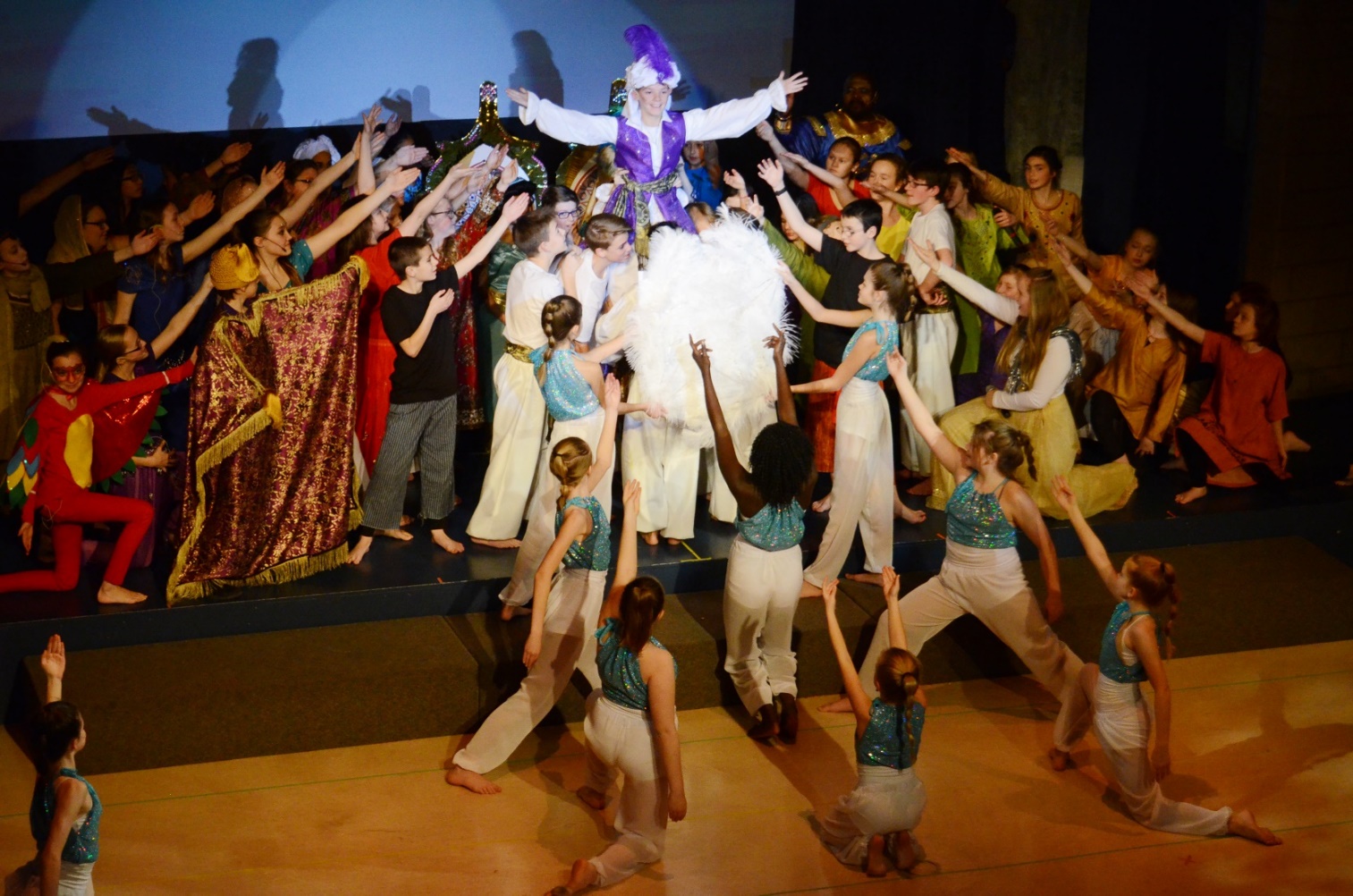 2017/18 Three Year Education Planand2016/17 Results ReportVision StatementOur learners are innovative thinkers who are successful, confident, and caring. Mission StatementLethbridge School District No. 51 is inclusive, forward-thinking, and accountable for engaging students in quality learning experiences that develop strong foundations, innovative minds and responsible citizens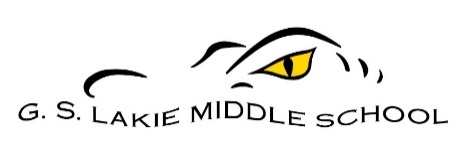 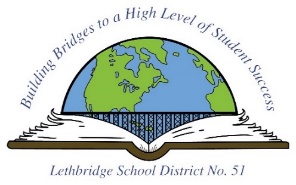 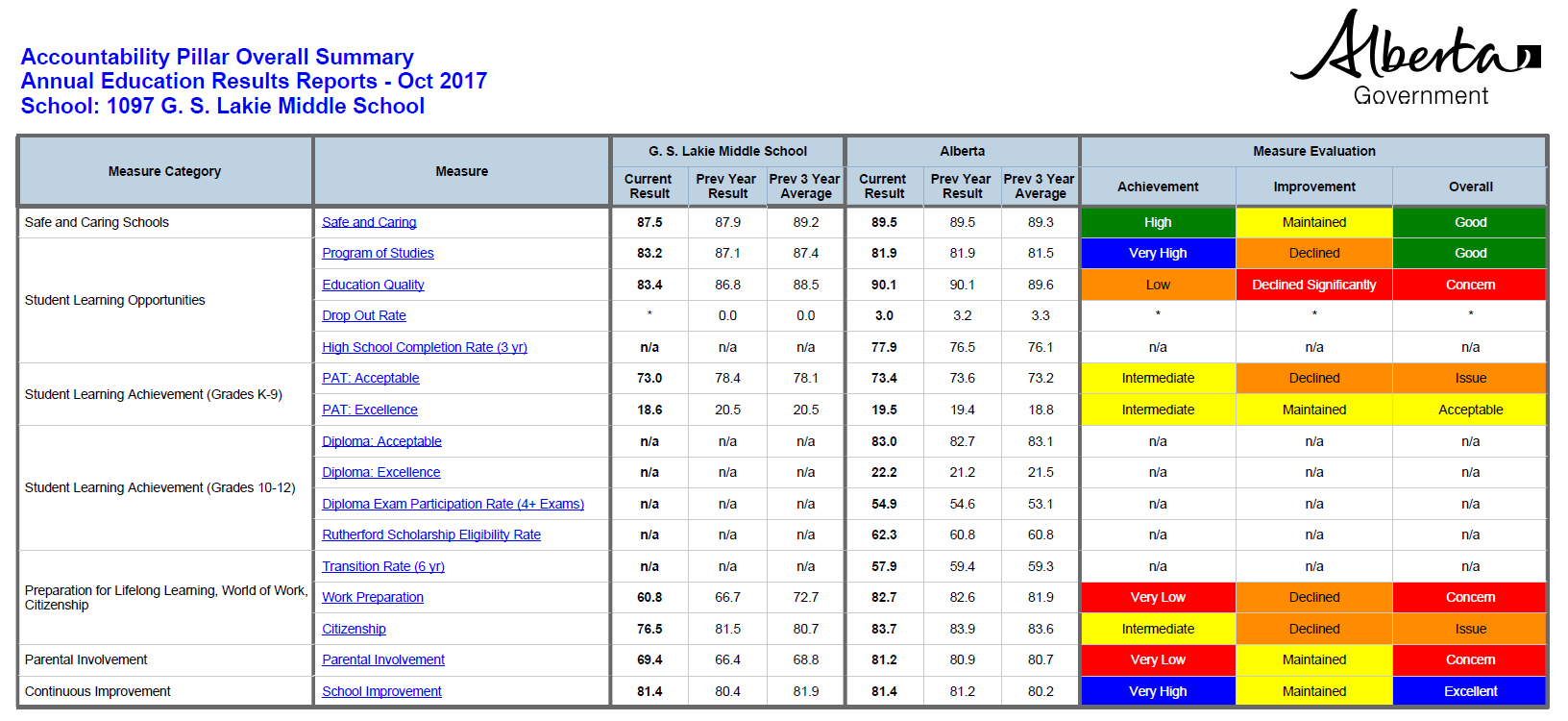 